Sanborn Regional Middle SchoolFriday, April 19, 2019 ~ Today is a “B” DayANNOUNCEMENTS     This Week is Student Leadership Week! The Honor Society has organized a fun  week of themes and activities.T O D A Y !   “TWIN” or “DYNAMIC DUO” DAY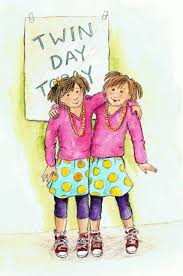 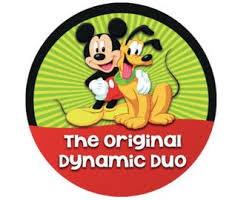 In addition, 8th graders will have fun activities and competitions today at lunch.AFTER-SCHOOL ACTIVITIESFriday, April 19 – TRACK – PRACTICE AT SRMS	2:15-3:40UPCOMING DATESNO SCHOOL APRIL 22 – APRIL 26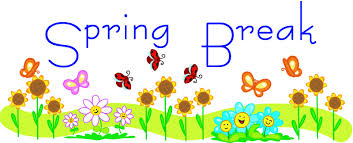 Monday, April 29 – SOFTBALL PRACTICE – CHASE FIELD - #206	3:00-4:30Monday, April 29 – BASEBALL PRACTICE – CHASE FIELD - #203	3:00-4:30Monday, April 29 – TRACK  PRACTICE – SRHS – shuttle bus	2:45-4:00Tuesday, April 30 – SOFTBALL @ BOW MEMORIAL MIDDLE – 1:30 dismissal  	3:30Tuesday, April 30 – BASEBALL @ BOW MEMORIAL MIDDLE – 1:30 dismissal	3:30Tuesday, April 30 – TRACK PRACTICE - SRMS	2:15-3:40Wednesday, May 1 – SOFTBALL PRACTICE – CHASE FIELD - #206	3:00-4:30Wednesday, May 1 – BASEBALL PRACTICE – CHASE FIELD - #203	3:00-4:30Wednesday, May 1 – TRACK MEET @ LONDONDERRY HIGH SCHOOL – 2:00 dismissal	3:30Thursday, May 2 – SOFTBALL vs. WEARE MEMORIAL MIDDLE – CHASE - #206	3:30 Thursday, May 2 – BASEBALL vs. WEARE MEMORIAL MIDDLE – CHASE - #203	3:30Thursday, May 2 – TRACK PRACTICE – SRMS	2:15-3:40Friday, May 3 – SOFTBALL vs. CAWLEY MIDDLE SCHOOL - #206	3:30Friday, May 3 – BASEBALL vs. CAWLEY MIDDLE SCHOOL - #203	3:30Friday, May 3 – TRACK MEET – HOME – SRHS – shuttle bus	3:30Friday, May 3 – BOOSTER’S SPONSORED DANCE – GRADES 6-8	7:00-9:00   PLANNING AHEAD  8TH GRADE STEP-UP DANCE:  The Class of 2022 is hosting an 8th grade step-up dance on Friday, May 10.  Tickets will be $10 at the door.  The dance will be held at the Austin ’17 House from 7:00-9:30 PM.  There will be pizza , snacks, games, dancing and Glow in the Dark Dodge Ball.  Come hang out with the 9th graders!